Insert title here [Arial size 13, bold, centred]First Author1,*, Second Author2, Third Author1[Arial size 10, bold, centred, presenting author underlined]1Institution, City, Country2 Institution, City, Country [size 9, centred]* e-mail [corresponding author, size 8, italic, centred]Leave 3 blank lines before starting the text.The text should be written using Arial size 9, single line spacing and justified. Abstracts should not exceed one pageAll margins should be set at 2.5 cm (as used in this template).If there is a figure or table, this should be placed at the bottom of the text, centred, numbered and a caption should be included.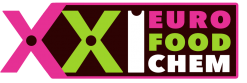 Fig.1. Caption [Arial size 9]Table 1. Caption [Arial size 9]Acknowledgments: Acknowledgements should be inserted here, Arial size 8References:Must be formatted according to the examples presented below [Arial Size 8]X. Surname, Y. Surname, Z. Surname, Journal name, 12 (2019) 123.Book name. X. Editor, Y. Editor (Eds.), City, Publisher, 2019.X. Surname, Y. Surname, in Book name, X. Editor, Y. Editor (Eds.), City, Publisher, 2019, 12.ArialSize 9BoldArialSize 9